Утверждаю:Начальник управления образования                                                                                                                                               ____________________ В.А.Сычев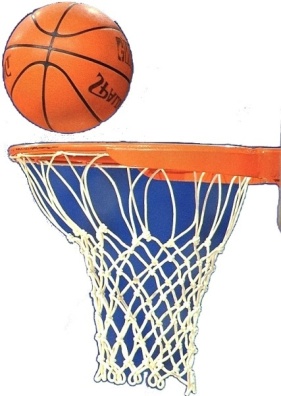 “___”____________________2020 г.ПОЛОЖЕНИЕо проведении  соревнований по баскетболусреди учащихся  школ Воскресенского района посвященные 75-летию Победы в Великой Отечественнойвойне.1.Цели и задачи:Соревнования  проводятся в целях:-приобщения учащихся к здоровому образу жизни,-пропаганда и дальнейшее развитие детско-юношеского спорта,-выявление сильнейших спортсменов для участия в вышестоящих соревнованиях. 2.Время и место проведения:Соревнования проводятся:29.02.2020г.-2007-2008г.р.на базе  ФОК Олимпия;14.03.2020г.-2005-2006г.р.на базе  ФОК Олимпия;28.03.2020г.- 2002-2004г.р.на базе ФОК Олимпия. Начало соревнований 9ч.00мин.    3.Руководство проведением соревнований.Общее руководство и проведение соревнований осуществляет Управление образования  (В.А.Сычёв)Непосредственное руководство осуществляет МОУ ДО ДООЦ “Юниор” (Жильцова В.И.)4.Участники соревнований: Участие могут принимать учащиеся образовательных учреждений Воскресенского района,Соревнования проводятся отдельно среди девочек и мальчиков в каждой возрастной группе. Каждый участник должен иметь при себе свидетельство о рождении или его копию(старше 14 лет-паспорт) и фотографию с указанными на обратной стороне:ФИО, датой рождения, серией и номером документа, печатью школы и подписью директора.Участники не имеющие документов к соревнованиям не допускаются.Не допускаются участники без спортивной формы и обуви.За участие в соревнованиях незаявленного (без заявочных документов) игрока команде автоматически засчитывается поражение.5.Программа соревнований: Команды играют в баскетбол по официальным правилам игры в баскетбол. Порядок проведения соревнований будет зависеть от количества участвующих команд и     согласован с их представителями.6.Условия приёма заявок:   Предварительные заявки на участие в соревнованиях подаются  в МОУ ДО ДООЦ “Юниор” за   4 дня до начала соревнований . Представители команд в день соревнований предъявляют в комиссию:- именную заявку, заверенную директором школы и врачом, с печатью медицинского учреждения- копию приказа о командировании команды на соревнования с назначением ответственного за жизнь и здоровье детей .   Регистрация участников до 8 ч. 50 м.7.Определение результатов и награждение: Победитель определяется по наибольшей сумме набранных очков.За победу команды получают  2 очкаЗа победу в дополнительном времени -2 очка.За поражение в дополнительное время – 1 очко.За поражение      –	        0 очков.	В случае равенства набранных очков учитывается результат встречи между этими командами.	В случае ничейного результата учитывается разница забитых и пропущенных мечей.Команды занявшие 1, 2 и 3 места в своей возрастной группе награждаются грамотами.8 Протесты:Протесты подаются в письменной форме в судейскую коллегию в течении 20 мин. после окончания соревнований.9.Финансирование.							Награждение победителей, питание производится за счёт средств  организаторов соревнований,ГСМ за счет командирующей организации. Командам, предварительно не заявившим об участии в соревнованиях, не предоставившим заявочные документы финансирование не осуществляется.  За информацией обращаться по тел.  89081639257-Торопов Дмитрий Михайлович